STATE OF MAINE REQUEST FOR PROPOSALS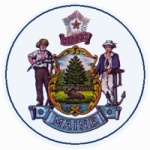 RFA SUBMITTED QUESTIONS & ANSWERS SUMMARY PART 2Provided below are submitted written questions received and the Department’s answer.RFA NUMBER AND TITLE:202311223 Maine Outdoor Learning InitiativeRFA ISSUED BY:Department of EducationSUBMITTED QUESTIONS DUE DATE:December 15, 2023, at 11:59 p.m. local timeQUESTION & ANSWER SUMMARY ISSUED:January 3, 2024PROPOSAL DUE DATE:January 12, 2024, at 11:59 p.m. local timePROPOSALS DUE TO:Proposals@maine.gov1RFA Section & Page NumberQuestion1Application, pg. 17The application notes response limits, ie. "1 page maximum".  We intend to write project proposals for more than one program within our single application.  Are the page limits applicable by project (1 page per project per question) or must all projects be written within the 1 page limit restriction?1AnswerAnswer1Yes, we would appreciate it if applicants maintained the 1 page maximum guideline.  Points will be awarded based on the applicant providing the information requested, not on the length of the answers.  Yes, we would appreciate it if applicants maintained the 1 page maximum guideline.  Points will be awarded based on the applicant providing the information requested, not on the length of the answers.  